DATA PROTECTION ACT 1998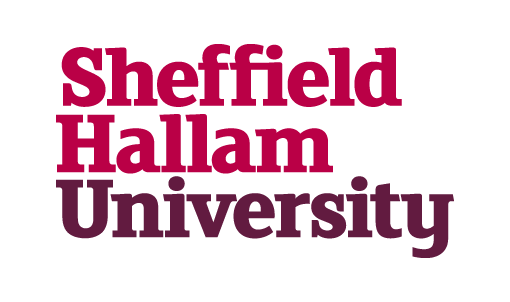 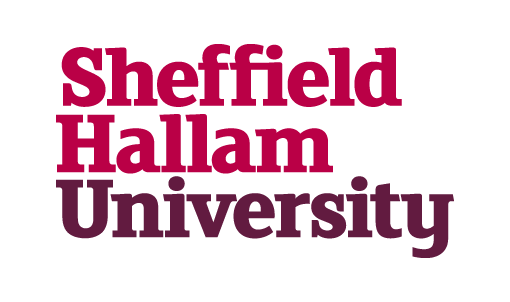 SUBJECT ACCESS REQUEST FORMThe following information will help us to locate your personal data and ensure a full and accurate response.  Please complete all applicable stages (1-8) below in block capitals.7. Information required1) 	Please note that a £10 fee applies to all Subject Access Requests.  Please make your payment at http://store.shu.ac.uk and add your order number here:	ORDER NUMBER…………………………………………………………………………………….2) 	Please attach the following:a photocopy of one item of evidence of the data subjects identity e.g. SHU card, birth certificate, driving licence, passport.In addition, if you are an agent applying for the data on behalf of the data subject please attach:one item of evidence of your identity i.e. SHU card, birth certificate, driving licence, passport;signed authority from the data subject to disclose their data to you as their agent.8. DeclarationI certify that the information given on this form is true. I understand that it is necessary for Sheffield Hallam University to confirm my/the data subject’s identity and it may be necessary to obtain more detailed information in order to locate the correct information.  I also understand that the 40 day period in which the University must respond to my request under the Data Protection Act only commences when reasonable inquiries to confirm my identity are completed and when the fee of £10 has been received.Signed……………………………………….……………    Date………………………............Please return to the Information Governance Officer, Secretary and Registrar’s Directorate, Sheffield Hallam University, City Campus, Howard Street, Sheffield S1 1WB or email foi@shu.ac.uk.Payment Please use the payment facility at our Online Store: http://store.shu.ac.uk.If you do not have internet access, please contact the Information Governance Officer (email foi@shu.ac.uk or tel 0114 225 3361) to discuss payment options.Please note that searches for your personal data will not commence until payment has been received.Obtaining Copies of Information from other OrganisationsIf you wish to obtain copies of your personal data from the Students' Union, the Student Medical Centre, or the University's Occupational Health Provider, you will need to contact these organisations directly.  Please note that a separate Subject Access Request fee may be required by these organisations.  The fee will depend on the nature of the personal data and the type of Data Controller.  Please see contact details below:Hallam UnionHallam Union
The HUBS
Paternoster Row
Sheffield
S1 2QQ
Tel: 0114 225 4111http://www.shu.ac.uk/university/union/http://hallamunion.org/People Asset Management (Occupational Health Provider)Palmyra Square Chambers13-15 Springfield StreetWarringtonWA1 1BB.Porterbrook Medical Centre (Provider of Student Medical Centre)9 Sunderland StreetSheffieldS11 8HNTelephone: 0114 2636100http://www.studenthealthatshu.co.uk/1. Details of data subject (the individual making the request for their own personal data)1. Details of data subject (the individual making the request for their own personal data)SurnameSurnameForenameForenameDate of BirthDate of BirthHome addressHome addressTelephone NumberTelephone NumberEmail AddressEmail Address2. Relationship of data subject to the University *Please complete all appropriate sections2. Relationship of data subject to the University *Please complete all appropriate sections*Current or former student*Current or former studentCourse title/name of awardCourse title/name of awardFaculty/Research InstituteFaculty/Research InstituteStudent NumberStudent NumberAcademic session last enrolledAcademic session last enrolledName when registered at University (if different to name above)Name when registered at University (if different to name above)*Current or former member of staff*Current or former member of staffStaff/Payroll NumberStaff/Payroll NumberJob titleJob titleFaculty/Research Institute/DirectorateFaculty/Research Institute/DirectorateDate of leaving (if applicable)Date of leaving (if applicable)Name when employed by the University (if different to name above)Name when employed by the University (if different to name above)*Other Please give details e.g. applicant for employment, student applicant, customer, supplier, landlord, consultant, referee, external examiner etc.*Other Please give details e.g. applicant for employment, student applicant, customer, supplier, landlord, consultant, referee, external examiner etc.3. To be completed by Agent/Representative applying on behalf of the Data Subject (where applicable)3. To be completed by Agent/Representative applying on behalf of the Data Subject (where applicable)Full name of AgentFull name of AgentAddressAddressTelephone numberTelephone numberEmailEmail4. Data Requested4. Data RequestedPlease help us to locate your personal data by ticking each area in which you believe your personal data is held and which services you have used.  Add any notes which will help us to locate the data. NB the Students’ Union, the Student Medical Centre and the University's Occupational Health provider are separate legal entities and any subject access requests for information held by those areas should be addressed directly to the service/organisation - see back of form for details.Please help us to locate your personal data by ticking each area in which you believe your personal data is held and which services you have used.  Add any notes which will help us to locate the data. NB the Students’ Union, the Student Medical Centre and the University's Occupational Health provider are separate legal entities and any subject access requests for information held by those areas should be addressed directly to the service/organisation - see back of form for details.Directorate or Faculty to search Secretary and Registrar’s Directorate:Secretary and Registrar’s Directorate:Registry Services (Includes information held on Student Information system; student appeals, complaints and disciplinary cases from 1 August 2011).Strategic Planning and Intelligence (Includes management information and annual planning)Health and Safety ServiceBusiness Improvement Services (project management and business analysis)Governance Services (Includes governance and legal compliance.  Also Stage 2 student appeals, complaints, and disciplinary cases up to 1 August 2011.)Vice-Chancellor’s OfficePro Vice-Chancellors’ Offices (non-faculty PVCs only - for faculty PVCs see faculties below)Library &Student Support Services:Student Financial Support - (provides information and advice on student financial issues)Student Wellbeing Service (Includes Counselling, Mental Health, Multifaith Chaplaincy)International Student SupportDisabled Student SupportCareers and EmploymentStudent HelpStudent Progression and TransitionLearning Centres  (library and information resources)Information Systems and TechnologyHuman Resources Directorate (Includes payroll information)Research and Innovation Office (Includes research support, knowledge transfer, student enterprise)Finance DirectorateFacilities Directorate:Facilities Directorate:Accommodation OfficeSecurityConference and EventsSport HallamChildcare Services  (the University Nursery)OtherDirectorate of Corporate AffairsMarketing Department (Includes Alumni)Corporate CommunicationsPre-Enrolment Services (includes Admissions and schools outreach)Learning Enhancement & Academic DevelopmentDirectorate of Education & Employer PartnershipsStudent Engagement, Evaluation and ResearchDirectorate of International Development (includes international recruitment)Faculty of Arts, Computing, Engineering and Science (ACES)  (Includes PVC office)Faculty of Development and Society (Includes PVC office)Faculty of Health and Wellbeing (Includes PVC office)Sheffield Business School (Includes PVC office)Other - Please specify5. Specific documents/Additional information5. Specific documents/Additional informationIf you are requesting personal data contained within specific documents, please provide details (e.g. staff names, description of document/process/incident, dates, locations).  Please also add any other information which will help us to locate your personal data. You may add extra sheets.If you are requesting personal data contained within specific documents, please provide details (e.g. staff names, description of document/process/incident, dates, locations).  Please also add any other information which will help us to locate your personal data. You may add extra sheets.If you require search of CCTV footage please specify the date(s), time(s) and location(s)NB: You must supply a photo to enable the University to locate your data.If you require search of CCTV footage please specify the date(s), time(s) and location(s)NB: You must supply a photo to enable the University to locate your data.6. How would you like to receive your personal data? Please tick one boxBy post/courierCollect from University